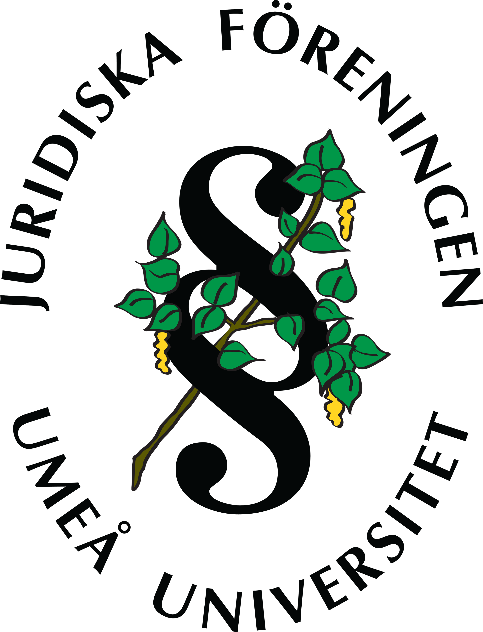 Juridiska föreningens styrelsemöte tisdag den 29 augusti 2017
§ 1 Mötets öppnande
Mötet öppnades av ordförande Adrian Kroon.
§ 2 NärvaroOrdförande Adrian Kroon, ekonomiansvarig Albin Davidsson, informationsansvarig Joel Olsson, marknadsansvarig Sven Karlsson, utbildningsansvarig Emma Nilsson, ordförande för JR Jennifer Piironen, sportmästare Samuel Alm, klubbmästare Gustav Lindgren.§ 3 Val av justerareTill justerare valdes Adrian Kroon och Albin Davidsson
§ 4 Godkännande av dagordningen
Dagordningen godkändes.
§ 5 Godkännande av föregående protokoll
Protokoll från 2017-05-23 godkändes.§ 6 Juristens DagRepresentanterna från JD meddelade att alla gästföreläsare är bokade till JD.Representanterna från JD hade planerat att ha en gästföreläsare med efterföljande JD-EPP fredagen den 24 november. Datumen är ok förutsatt att inte något annat är planerat då.Representanterna från JD meddelade att den planerade konferenciern är dyrare än planerat. Kostnaden för konferenciern är 8 000 kr över budget. Den planerade vinsten för JD skulle i sådana fall bli 8 000 kr lägre. Styrelsen Representanterna från JD meddelade att de är i behov av ett program för PDF-redigering för att uppdatera tidigare års marknadsföring. Styrelsen meddelade att de godkände ett köp av ett sådant program.§ 7 OrdförandeOrdförande meddelade att han haft möte med prefekten. Prefekten har informerat om att nya doktorander anställts. Utöver det har prefekten berättat att juridiska institutionen firar 40-årsjubileum fredagen den 10e november. Studenterna kommer få information om detta senare.Ordförande meddelade att US skickat en förfrågan om att skicka in en verksamhetsrapport som han vill ha hjälp av övriga styrelsen att fylla i.Ordförande förde en diskussion om när ryggsäckar och lagböcker skulle säljas/delas ut. Styrelsen fastslog att lagboksförsäljning skulle ske den 29 augusti klockan 15:15 och att ryggsäckar skulle delas ut i samband med detta.§ 8 Vice Ordförande§ 9 EkonomiansvarigEkonomiansvarige föreslog tisdagen den 5e september som dag för uppföljning av budget. Styrelsen biföll förslaget.Ekonomiansvarige lyfte frågan om av JF betalda sittningsbiljetter till vissa nyckelpersoner som är viktiga för den specifika sittningen. Flera olika argument för och emot lyftes fram. En variant med reducerat pris och en variant med betalda biljetter diskuterades utöver en variant där inga biljetter betalas av JF. En variant med ett från styrelsen fristående organ som beslutar i enskilda fall om biljetter ska betalas eller inte föreslogs av ekonomiansvarige. Styrelsen beslutade att ekonomiansvarige skulle skapa ett styrdokument med detta förslag som sedan kan granskas av styrelsen.§ 10 MarknadsansvarigMarknadsansvarig meddelade att Setterwalls advokatbyrå har visat intresse av att ingå ett samarbetsavtal med JF. Han skulle återkomma med mer information.§ 11 UtbildningsansvarigUtbildningsansvarig meddelade att en inbjudan till bal i Uppsala inkommit. Balen kostar 750 kr per person men betalningsdetaljer har inte inkommit än. Därav fattade styrelsen inget beslut.Utbildningsansvarig meddelade att en ny beställning av Juristens lilla rättshandbok ska läggas. Samma avtal kommer gälla för denna försäljning som sist men avtalet ska undertecknas igen.§ 12 InfoInformationsansvarig meddelade att arbetet med examensdagen har börjat.§ 13 StudiesocialaSportKlubbKlubbmästare meddelade att preliminära datum för EPP:er är 5 september, 13 oktober, 20 oktober, 24 november, 1 december, 15 december. Alla datum kan komma att ändras.§ 14 JROrdförande för JR meddelade att JR har kört igång under gårdagen. Hon planerar att marknadsföra JR genom JFs facebook-konto och att ha en kväll hos Kaiding i höst.§ 15 De facto§ 16 Övriga frågorOrdförande lyfte frågan om lunchvakter. Lunchvakterna ändrades inför höstterminen. Lottning gjordes angående vem som fick tisdagar.§ 17 Mötets avslutande Ordförande avslutade mötet.Vid protokollet,Joel Olsson,informationsansvarig och sekreterare___________________________	___________________________Justerat, Adrian Kroon	Justerat, Albin DavidssonOrdförande för JR	Ekonomiansvarig